RICHMOND RECREATIONSEPT.14TH NATIONALCOLORING DAY!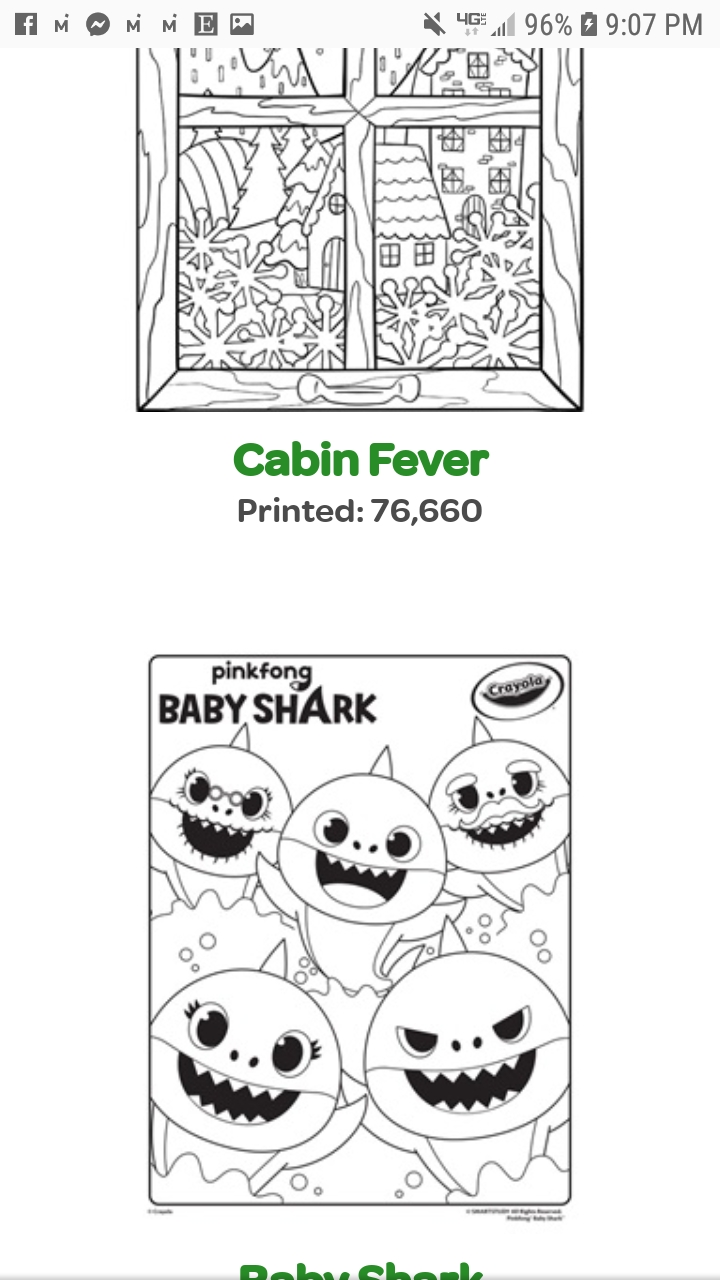 PAGES CAN BE FOUND AT:WWW.CRAYOLA.COM